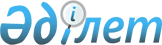 О внесении изменений в приказ исполняющего обязанности Министра экологии, геологии и природных ресурсов Республики Казахстан от 3 августа 2021 года № 285 "Об утверждении правил выдачи и переоформления геологического и (или) горного отводов"Приказ и.о. Министра индустрии и инфраструктурного развития Республики Казахстан от 14 апреля 2023 года № 257. Зарегистрирован в Министерстве юстиции Республики Казахстан 17 апреля 2023 года № 32325
      В соответствии с пунктом 16 статьи 278 Кодекса Республики Казахстан "О недрах и недропользовании" ПРИКАЗЫВАЮ:
      1. Внести в приказ исполняющего обязанности Министра экологии, геологии и природных ресурсов Республики Казахстан от 3 августа 2021 года № 285 "Об утверждении правил выдачи и переоформления геологического и (или) горного отводов" (зарегистрированный в Реестре нормативных правовых актах за № 23907), следующие изменения:
      в Правилах выдачи и переоформления геологического и (или) горного отводов:
      подпункт 3) пункта 4 исключить;
      подпункт 3) пункта 9 исключить;
      пункт 12 изложить в следующей редакции:
      "12. При передаче права недропользования переоформление горного отвода не требуется.".
      2. Комитету геологии Министерства индустрии и инфраструктурного развития Республики Казахстан в установленном законодательством порядке обеспечить:
      1) государственную регистрацию настоящего приказа в Министерстве юстиции Республики Казахстан;
      2) размещение настоящего приказа на интернет-ресурсе Министерства индустрии и инфраструктурного развития Республики Казахстан после его официального опубликования.
      3. Контроль за исполнением настоящего приказа возложить на курирующего вице-министра Индустрии и инфраструктурного развития Республики Казахстан.
      4. Настоящий приказ вводится в действие по истечении десяти календарных дней после дня его первого официального опубликования.
					© 2012. РГП на ПХВ «Институт законодательства и правовой информации Республики Казахстан» Министерства юстиции Республики Казахстан
				
      Исполняющий обязанностиминистра индустрии иинфраструктурного развитияРеспублики Казахстан 

А. Бейспеков

      "СОГЛАСОВАН"Министерство энергетикиРеспублики Казахстан
